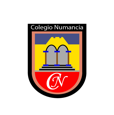 EXTRACTO REGLAMENTO INTERNOCOLEGIO NUMANCIA, CICLO PARVULARIO El Colegio NUMANCIA invita a la Comunidad Escolar a comprometerse con nuestro establecimiento y sus normas. Necesitamos crecer en conjunto apoyando el proceso de Aprendizaje de todos nuestros estudiantes. Para ello le invitamos a informarse y recordar aspectos fundamentales de  nuestro Reglamento Interno, especialmente del apéndice ed. parvularia.Mecanismos de comunicación formalesLas educadoras del nivel parvulario se comunican oficialmente con madres, padres y apoderados (y viceversa) a través de un Cuaderno de Comunicaciones forrado con color amarillo que lo distingue como tal o la agenda oficial del colegio, así como también el correo electrónico. Sin perjuicio de lo anterior, el Establecimiento cuenta como medio de comunicación formal con teléfono 323194173, página web www.colegionumancia.cl y con correo electrónico colegionumancia@hotmail.com, además de panel informativo en la secretaría del establecimiento. Las redes sociales, tales como Facebook, WhatsApp u otras, NO constituyen una vía formal o válida de comunicación con el Establecimiento.CONSIDERACIONES EN CUANTO A LA PRESENTACIÓN PERSONALLos estudiantes deben presentarse siempre con su uniforme oficial en forma limpia, ordenada y en buen estado. Los varones usarán el pelo corto formal, no se permiten cortes de pelo no convencionales, las niñas usarán pelo tomado, con accesorios de color rojo o gris. El estudiante que se presente sin su uniforme completo y/o presentación personal deficiente, será notificado a su apoderado inmediatamente. Inspectoría y los profesores jefes exigirán el cumplimiento de estas normas. TODAS las prendas de vestir deben estar marcadas con el nombre del estudiante. Los estudiantes de educación parvularia, ambas modalidades deberán mantener una muda de ropa y/o pañales (esto último si el estudiante aún no controla esfínter) para, en caso de emergencia o incontinencia, poder realizar el cambio de ropa.  De acuerdo con lo dispuesto por la Superintendencia de Educación en el ordinario Nº2357, en ningún caso se sancionará o condicionará el acceso del párvulo a las distintas actividades educativas.INASISTENCIA:Si un estudiante se ausenta a clases se debe presentar a Inspectoría un justificativo firmado por su apoderado, indicando el motivo, el primer día de reincorporación a clases. Si la inasistencia es por enfermedad, se debe presentar a inspectoría un certificado médico que justifique la ausencia hasta tres días después de reintegrarse a clases. En ese lugar será archivado e informado a los profesores vía correo electrónico. ATRASOS:Las actividades diarias se inician en la sala de clases a las 8:15 AM para la jornada de la mañana y a las 13.15 PM para la jornada de la tarde. Los y las estudiantes deben llegar antes de esa hora. Respecto del retiro, la jornada finaliza en la mañana a las 12.30 horas y por la tarde a las 18.00 horas, debiendo cumplirse los horarios de salida de cada curso que son debidamente informados.Los estudiantes que llegan atrasados al Colegio pierden minutos preciosos para iniciar el aprendizaje.CONDUCTA:Con el fin de resguardar la disciplina, les invitamos a leer, en familia, nuestro Reglamento Interno, el cual se encuentra, de forma física, en secretaría y en nuestra página web http://www.colegionumancia.cl/. También es importante contar con su participación regular en reuniones y entrevistas a las que sea citado. Los padres y apoderados son parte fundamental de la formación escolar de las niñas, niños y jóvenes de nuestro Colegio Numancia.El RESPETO individual y colectivo es un eje fundamental en el Aprendizaje, y desde él debemos comprender los procedimientos reglamentarios.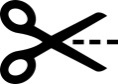 _------------------------------------------------------------------------------------------------------------------------------------------------Conozco y me comprometo a apoyar y respetar el Reglamento interno del Colegio NumanciaNOMBRE ESTUDIANTE(A)_________________________________________ CURSO: _____________________FECHA: ________/_________/ 202___NOMBRE Y RUT APODERADOFIRMA APODERADO 